Pasos para realizar tu descarga de tu comprobante de  reinscripción 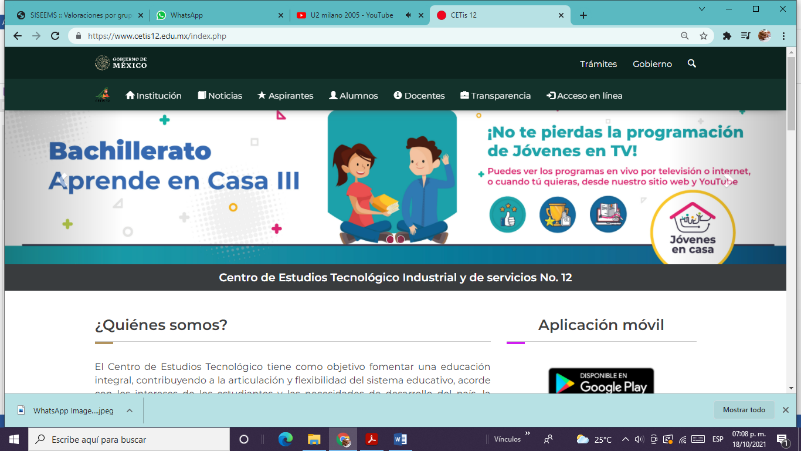 Paso 1Ingresa con al link https://www.cetis12.edu.mx/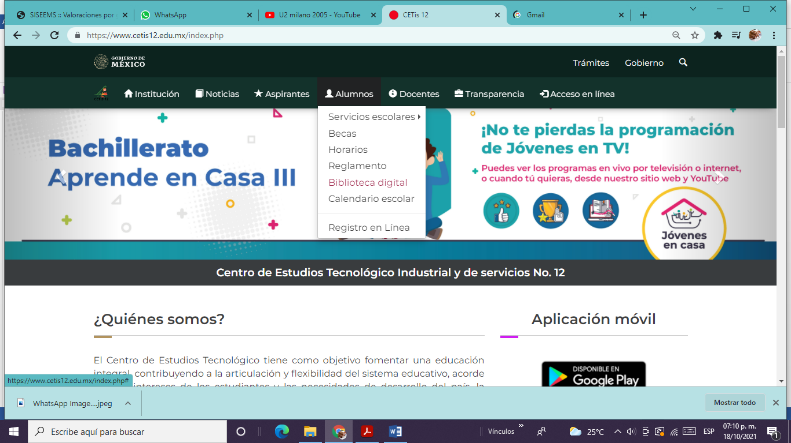 Paso 2 ingresa en el apartado Alumnos Paso: 3 acceso en Línea 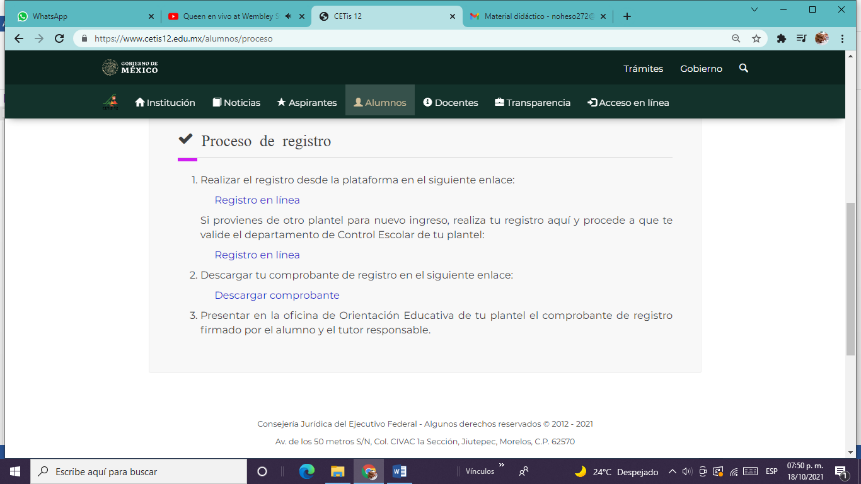 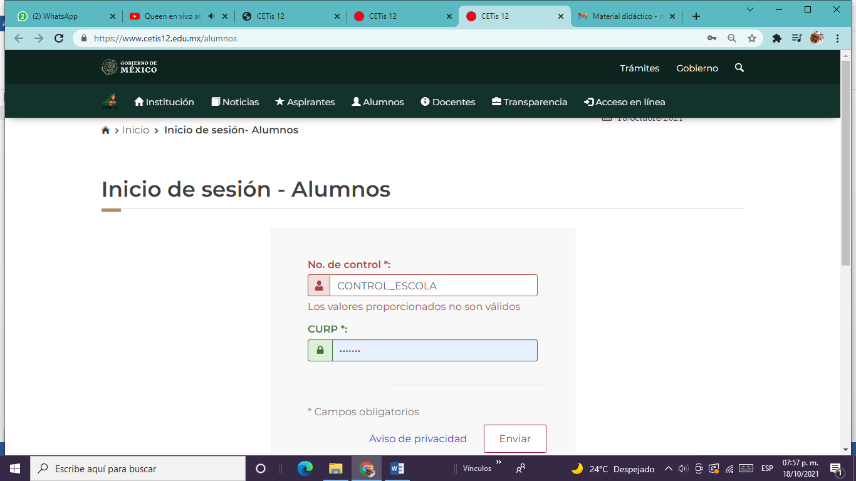 PASO 4 Se te solicitará número de control y Curp, finalmente realizarás tu registro. Reinscripción en línea 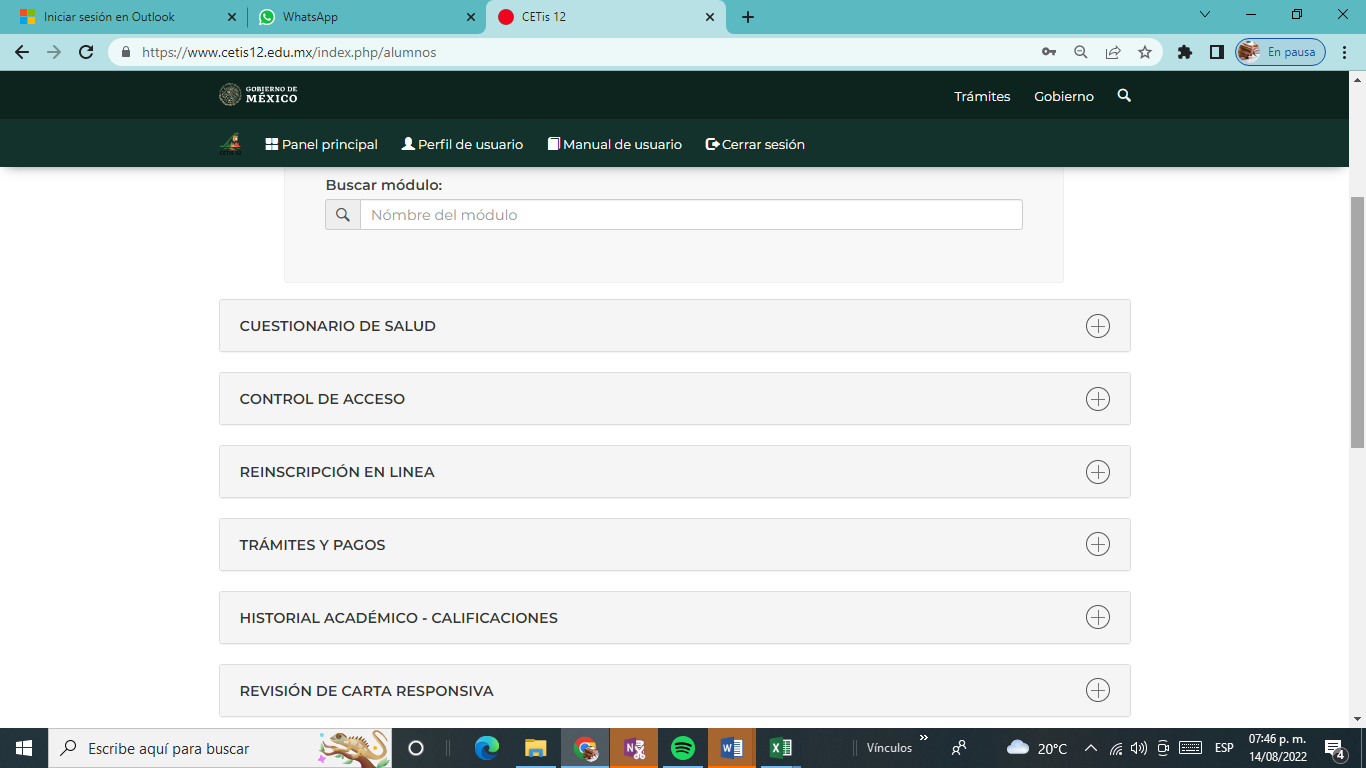 Solicitud de reinscripción 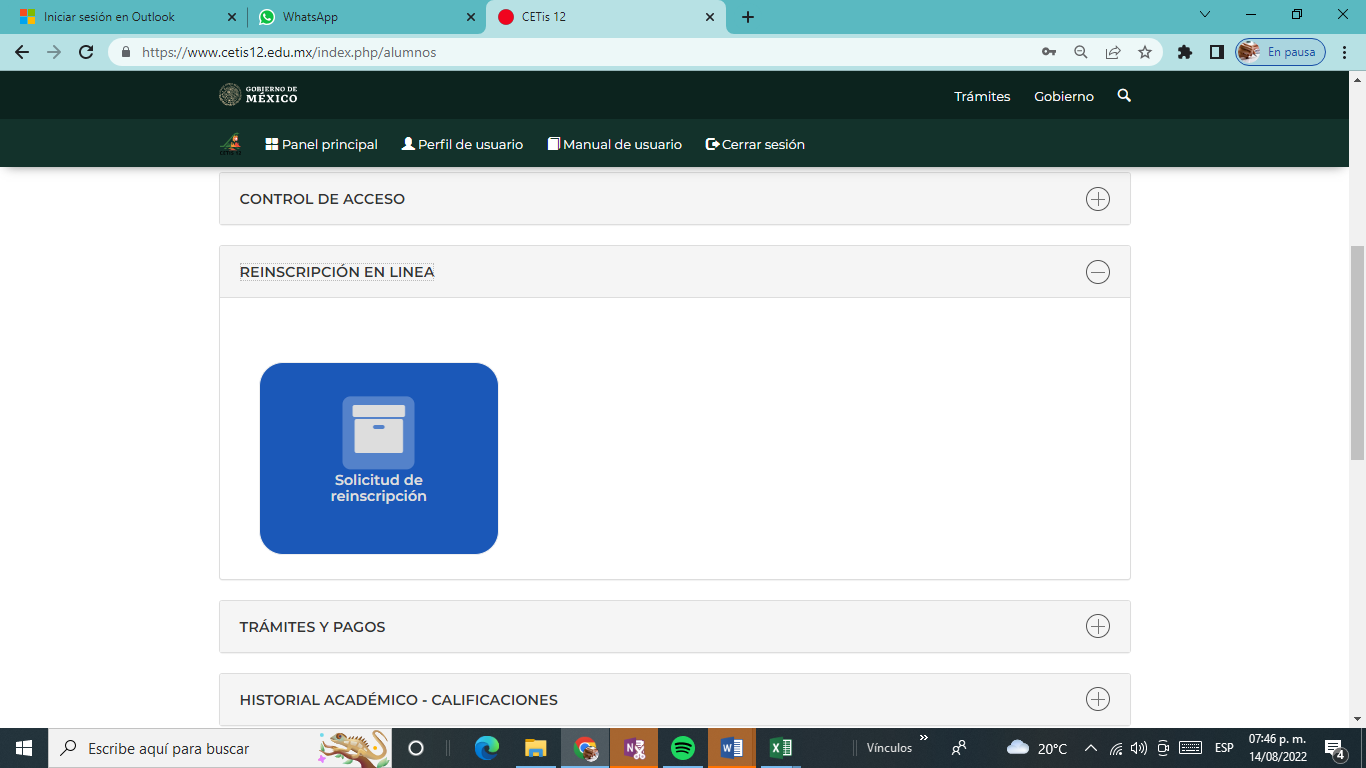 Generar solicitud 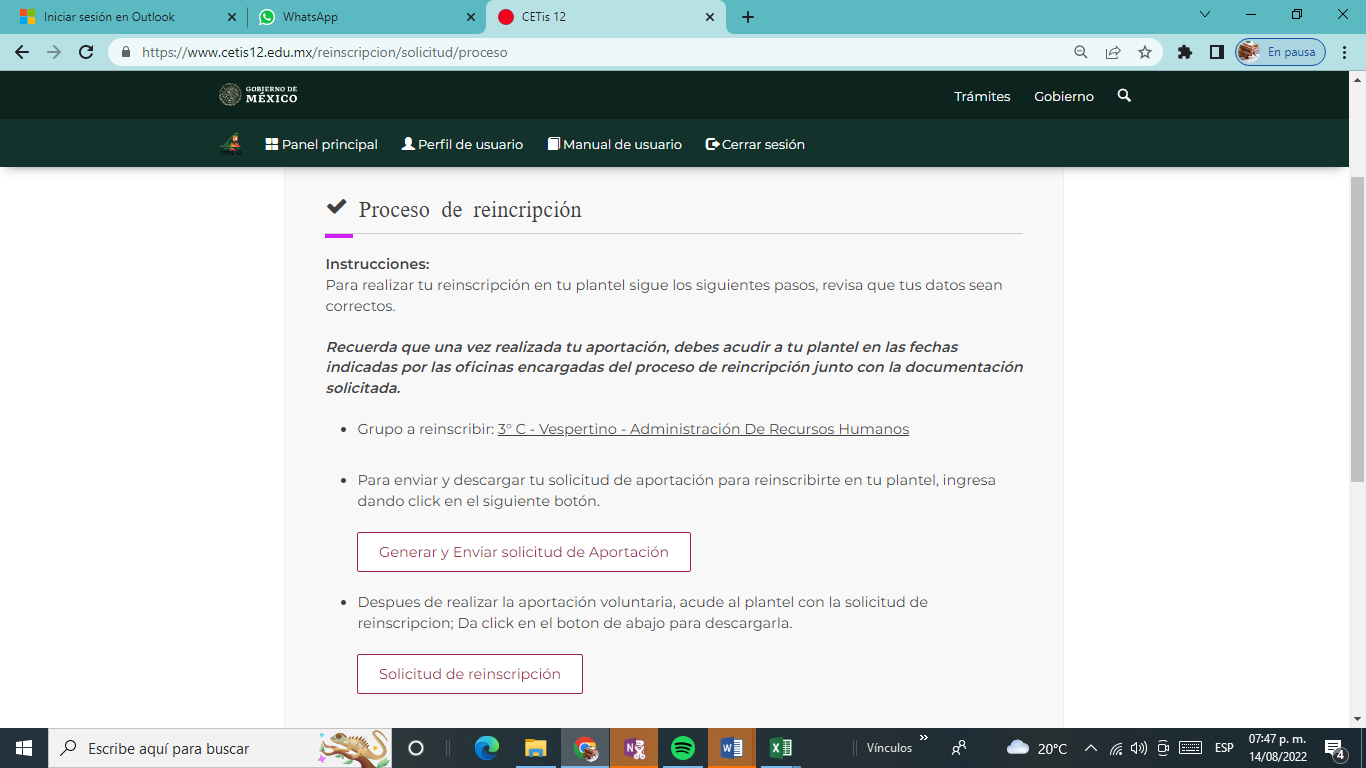 